Pressemeldung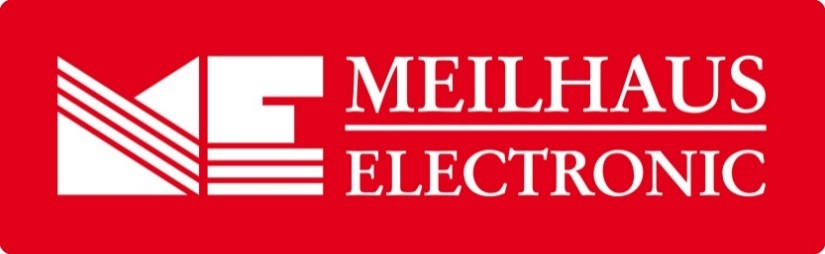 Datum:	November 2018Text/Bilder online:	https://www.meilhaus.de/infos/news/presse/2018-q4
PR20-2018-Keysight-DAQ970.docx
PR20-2018-Keysight-DAQ970-1.jpg
PR20-2018-Keysight-DAQ970-2.jpgThema/Subject:	Keysight DAQ970A modulares Messdatenerfassungssystem bei Meilhaus Electronic GmbH.Sperrfrist:	-Mit Keysight noch schneller noch mehr Daten erfassenDAQ970A – das neue MessdatenerfassungssystemAlling, November 2018 – Mit dem Messdatenerfassungssystem DAQ970A präsentiert Keysight  seinen jüngsten Beitrag im Bereich der High-End-Messtechnik - für noch schnelleres Arbeiten in Produktions- und Entwicklungstestsystemen, wo gerne große Messsysteme mit vielen Kanälen eingesetzt werden. Das DAQ970A ist ein modulares 3-Slot-Datenerfassungssystem, das höchste Präzision und Flexibilität mit einer einfach zu bedienenden Software vereint. Das DAQ970A ist eine Weiterentwicklung der 34970A/34972A Messdatenerfassungssysteme und mit deren Kommandosatz kompatibel. Die umfangreichen Datenprotokollierungsfunktionen erlauben nun auch die Messung von Kapazität und das Testen von Dioden. Ebenso ist nun ein Intervall-Scannen mit Speicherung von bis zu 100.000 Messwerten möglich. Die erweiterten Datenerfassungs- und Schaltfunktionen des DAQ970A lassen Leseraten von bis zu 5000 Messungen pro Sekunde auf einem einzelnen Kanal zu und eine Scan-Rate von bis zu 450 Kanälen pro Sekunde. Das DAQ970A besteht aus einem Mainframe mit internem 6 ½-Digit Digitalmultimeter und drei Steckplätzen für acht frei kombinierbare Module. Mit dem neuen 6 ½-Digit DMM lassen sich sehr niedrige Strombereiche (1 μA Gleichstrom und 100 μA Wechselstrom) und ein sehr hoher Widerstandsbereich (1000 MΩ) messen. Ebenfalls neu ist die Autokalibrierfunktion, die herkömmliche DMM-Genauigkeitsfehler ausgleicht. Das DAQ970A misst und verarbeitet 13 unterschiedliche Eingangssignale:  Temperatur anhand von Thermoelementen, RTDs und Thermistoren, weiterhin Gleich- und Wechselspannung, zwei- und vier-Kanal-Widerstand, Gleich- und Wechselstrom und nun auch Kapazität und Dioden. Die externen Steck-Module bieten eine Auswahl von Funktionen für Multiplexing, Matrix-Schaltungen, Schaltungen für allgemeine Zwecke, HF-Schaltungen, digitale E/A, Summieren und 16-bit-Analogausgang. Eine Neuheit unter den Steckmodulen ist der 20-Kanal-Halbleiter-Multiplexer, mit dessen Hilfe eine Scan-Rate von bis zu 450 Kanälen pro Sekunde erreich wird. Auf der Frontseite des Mainframe befinden sich alle Knöpfe zur Messkonfiguration und ein LCD-Display, auf dem die Messergebnisse in unterschiedlichen Formaten (nummerisch, als Balkendiagramm, Trenddiagramm oder Histogramm) ausgegeben werden können. Das DAQ970A beeindruckt mit Präzisionsmessfunktionalität und bietet dank seiner modularen Konzeption eine maßgeschneiderte Lösung für jede Messanforderung. Erhältlich ist das DAQ970A im Webshop unter www.meilhaus.de. Über Meilhaus Electronic:Die Meilhaus Electronic GmbH mit Sitz in Alling bei München gehört zu den führenden europäischen Entwicklern, Herstellern und Vertriebs-Unternehmen auf dem Gebiet der PC-Mess- und Schnittstellen-Technik. Seit 1977 bietet die Meilhaus Electronic GmbH Know-how, innovative Entwicklungen und individuelle, kundenspezifische, EMV-gerechte Lösungen für die professionelle Messtechnik. Das Produktspektrum umfasst Messinstrumente, Datenlogger, Schnittstellen, Kabeltester, Software sowie PC-Karten und Komponenten für PCI-Express, PCI, Compact-PCI/PXI, USB und Ethernet.Im März 2017 feierte Meilhaus Electronic das 40-jährige Firmenjubiläum.Alles rund um die PC-Messtechnik: Messwerterfassung, Steuerung und Datenübertragung in Labor und Industrie. Mit der MEcademy bietet Meilhaus Electronic zudem Trainings und Schulungen für Software, Kabeltester und Messgeräte an.Erfahren Sie mehr unter www.meilhaus.de und www.MEcademy.de.Presse-KontaktMarcella Dallmayer
m.dallmayer@meilhaus.deErnst Bratz
e.bratz@meilhaus.de
Tel. (0 81 41) 52 71-171Wir freuen uns über eine Veröffentlichung (Print/Online/Newsletter) und stehen Ihnen für weitere Beiträge und Rückfragen gerne zur Verfügung.Die aktuelle Pressemitteilung inklusive hochauflösendem Bildmaterial finden Sie zum Download unter 
www.meilhaus.de/infos/news/presseMeilhaus Electronic GmbHMEsstechnik fängt mit ME an.www.meilhaus.comAm Sonnenlicht 282239 Alling bei MünchenTel.:	(0 81 41) 52 71 - 0Fax:	(0 81 41) 52 71 - 129sales@meilhaus.de